UNIVERSITà DEGLI STUDI DEL MOLISE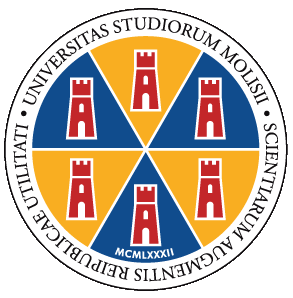 DIPARTIMENTO DI SCIENZE UMANISTICHE, SOCIALI E DELLA FORMAZIONECORSO DI LAUREA IN LETTERE E BENI CULTURALIProva finale in (INDICARE IL TITOLO DELL’INSEGNAMENTO)(TITOLO DELLA PROVA FINALE)(Eventuale sottotitolo)ANNO ACCADEMICO 20XX-20YYRelatore Chiar.mo Prof. Nome COGNOMECandidatoMatr. XYXYXYNome COGNOME